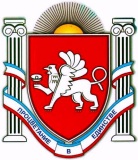 П О С Т А Н О В Л Е Н И Еот __12 апреля 2016 г.__ №__85__г. ДжанкойО Порядке сообщения муниципальными служащимиадминистрации Джанкойского района Республики Крым о возникновении личной заинтересованности при исполнении должностных обязанностей, которая приводит или может привести к конфликту интересовВ соответствии с Федеральными законами от 25 декабря 2008 года № 273-ФЗ                 «О противодействии коррупции», от 02 марта 2007 года № 25-ФЗ  «О муниципальной службе в Российской Федерации», Указом Президента РФ от 22 декабря 2015 года № 650 «О порядке сообщения лицами, замещающими отдельные государственные должности Российской Федерации, должности федеральной государственной службы, и иными лицами о возникновении личной заинтересованности при исполнении должностных обязанностей, которая приводит или может привести к конфликту интересов, и о внесении изменений в некоторые акты Президента Российской Федерации», Указом Главы Республики Крым от 28 марта 2016 года № 109-У «О Порядке сообщения лицами, замещающими отдельные должности государственной гражданской службы Республики Крым, о возникновении личной заинтересованности при исполнении должностных обязанностей, которая приводит или может привести к конфликту интересов», ст. 67 Устава муниципального образования Джанкойский район Республики Крым п о с т а н о в л я е т:  1. Утвердить Порядок уведомления о возникновении личной заинтересованности,   которая   приводит   или  может  привести  к  конфликту интересов, муниципальными служащими администрации Джанкойского района (прилагается). 2. Постановление вступает в силу со дня его официального обнародования на сайте администрации Джанкойского района Республики Крым (djankoiadm.ru).3. Контроль за исполнением настоящего постановления возложить на руководителя аппарата администрации Курандину С.М.Глава администрацииДжанкойского района								    А.И. БочаровУТВЕРЖДЕНпостановлением администрацииДжанкойского районаот__12.04.__2016 г.    № _85__
П О Р Я Д О К сообщения муниципальными служащими администрации Джанкойского района Республики Крым о возникновении личной заинтересованности при исполнении должностных обязанностей, которая приводит или может привести к конфликту интересов1. Настоящий Порядок разработан в соответствии с пунктом 2 статьи 11 Федерального закона от 28.12.2008 № 273-ФЗ "О противодействии коррупции", подпунктом 11 пункта 1 статьи 12 Федерального закона от 02.03.2007 № 25-ФЗ "О муниципальной службе в Российской Федерации», Указом Президента РФ от 22 декабря 2015 года № 650 «О порядке сообщения лицами, замещающими отдельные государственные должности Российской Федерации, должности федеральной государственной службы, и иными лицами о возникновении личной заинтересованности при исполнении должностных обязанностей, которая приводит или может привести к конфликту интересов, и о внесении изменений в некоторые акты Президента Российской Федерации», Указом Главы Республики Крым от 28 марта 2016 года № 109-У «О Порядке сообщения лицами, замещающими отдельные должности государственной гражданской службы Республики Крым, о возникновении личной заинтересованности при исполнении должностных обязанностей, которая приводит или может привести к конфликту интересов» и определяет порядок сообщения лицами, замещающими должности муниципальной службы (далее - муниципальными служащими) о возникновении личной заинтересованности при исполнении должностных обязанностей, которая приводит или может привести к конфликту интересов.2. Под личной заинтересованностью муниципального служащего, которая влияет или может повлиять на надлежащее исполнение им должностных (служебных) обязанностей, понимается возможность получения муниципальным служащим при исполнении должностных (служебных) обязанностей доходов в виде денег, ценностей, иного имущества или услуг имущественного характера, иных имущественных прав для себя или третьих лиц.3. Муниципальные служащие обязаны в соответствии с законодательством Российской Федерации о противодействии коррупции сообщать о возникновении личной заинтересованности при исполнении должностных обязанностей, которая приводит или может привести к конфликту интересов своему непосредственному руководителю, а также принимать меры по предотвращению или урегулированию конфликта интересов. 4. Муниципальные служащие администрации направляют также сообщение в письменной форме в виде уведомления о возникновении личной заинтересованности при исполнении должностных обязанностей, которая приводит или может привести к конфликту интересов (далее - уведомление) по форме согласно приложению № 1 к настоящему Порядку на имя главы администрации.5. Невыполнение муниципальным служащим обязанности, предусмотренной пунктом 4 Порядка, является основанием для привлечения его к ответственности в соответствии с законодательством Российской Федерации. 6. Уведомление подается муниципальным служащим в подразделение кадровой службы аппарата (лицу, ответственному за профилактику коррупционных правонарушений) администрации либо направляется почтовым отправлением (в том числе заказным) в адрес администрации. 7. Уведомления муниципальных служащих регистрируются кадровой службой аппарата в день поступления в журнале регистрации уведомлений о возникновении личной заинтересованности при исполнении должностных обязанностей, которая приводит или может привести к конфликту интересов (далее – журнал уведомлений) по форме, согласно приложению № 2 к настоящему Порядку. Отказ в принятии и регистрации уведомления, а также невыдача копий уведомления с отметкой о регистрации не допускаются.Журнал уведомлений хранится в кадровой службе администрации у лица, ответственного за профилактику коррупционных правонарушений в течение 5 лет со дня регистрации в нем последнего уведомления. Листы Журнала уведомлений нумеруются, прошиваются и скрепляются печатью кадровой службы. 8. Подразделение кадровой службы аппарата администрации  в течение 3 рабочих дней со дня регистрации уведомления извещает главу администрации о поступлении уведомления.9. Уведомления муниципальных служащих предварительно рассматриваются кадровой службой аппарата. Лицо, ответственное за профилактику коррупционных правонарушений, имеет право проводить собеседование с муниципальным служащим, представившим уведомление, получать от него письменные пояснения, направлять в установленном порядке запросы в государственные органы, органы местного самоуправления и  заинтересованные организации. 10. Уведомление и другие материалы в течение семи рабочих дней со дня поступления уведомления представляются председателю комиссии по соблюдению требований к служебному поведению муниципальных служащих администрации Джанкойского района Республики Крым и урегулированию конфликта интересов. В случае направления запросов уведомление, а также другие материалы представляются председателю комиссии в течение 45 дней со дня поступления уведомления. Указанный срок может быть продлен, но не  более чем на 30 дней. 11. Комиссия по соблюдению требований к служебному поведению муниципальных служащих администрации Джанкойского района Республики Крым и урегулированию конфликта интересов рассматривает поступившее уведомление и другие материалы и выносит по ним мотивированное решение в порядке, установленном Положением о комиссии по соблюдению требований к служебному поведению муниципальных служащих администрации Джанкойского района и урегулированию конфликта интересов.	12. Решение Комиссии по данному вопросу доводится до сведения главы администрации и муниципального служащего, подавшего Уведомление в течение двух рабочих дней с момента вынесения решения.______________УВЕДОМЛЕНИЕо возникновении личной заинтересованностипри исполнении должностных обязанностей,которая приводит или может привести к конфликту интересов	Сообщаю о возникновении у меня личной заинтересованности при исполнении должностных обязанностей, которая приводит или может привести к конфликту интересов (нужное подчеркнуть).	Обстоятельства, являющиеся основанием возникновения личной заинтересованности:________________________________________________________________________________________________________________________________________________________________________________________.	Должностные обязанности, на исполнение которых влияет или может повлиять личная заинтересованность:___________________________________ ______________________________________________________________________________________________________________________________________.	Предлагаемые меры по предотвращению или урегулированию конфликта интересов:__________________________________________________________ ______________________________________________________________________________________________________________________________________.	Намереваюсь (не намереваюсь) лично присутствовать на заседании комиссии по соблюдению требований к служебному поведению муниципальных служащих администрации Джанкойского района Республики Крым и урегулированию конфликта интересов при рассмотрении настоящего уведомления (нужное подчеркнуть).«___»________20____г. _______________________________________________				(подпись лица, направляющего уведомление) (расшифровка подписи)	______________Ж У Р Н А Л регистрации уведомлений о возникновении личной заинтересованности при исполнении должностных обязанностей, которая приводит или может привести к конфликту интересов
Начат «____»__________20____г.Окончен «____»__________20___г.		На «____» листах_________________РЕСПУБЛИКА КРЫМАДМИНИСТРАЦИЯ ДЖАНКОЙСКОГО РАЙОНААДМIНIСТРАЦIЯ ДЖАНКОЙСЬКОГО РАЙОНУ РЕСПУБЛІКИ КРИМКЪЫРЫМ ДЖУМХУРИЕТИ ДЖАНКОЙ БОЛЮГИНИНЪ ИДАРЕСИПриложение № 1к Порядку уведомления о возникновении личной заинтересованности, которая приводит или может привести к конфликту интересов, муниципальными служащими администрации Джанкойского района Приложение № 2к Порядку уведомления о возникновении личной заинтересованности, которая приводит или может привести к конфликту интересов, муниципальными служащими администрации Джанкойского района №п/пДата и время регистрации уведомленияКоличество листовСведения о лице, подавшем уведомлениеСведения о лице, подавшем уведомлениеСведения о лице, подавшем уведомлениеФамилия, инициалы, должность, подпись лица, принявшего уведомление№п/пДата и время регистрации уведомленияКоличество листовФамилия, имя, отчествоДолжностьНомер телефонаФамилия, инициалы, должность, подпись лица, принявшего уведомление1234567